


FORMATO A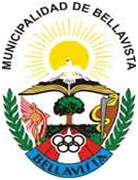 FICHA DE RECOJO DE INFORMACIÓN: ENFOQUE AMBIENTAL EN LAS INSTITUCIONES EDUCATIVASIncorporación del Enfoque Ambiental en los Documentos de Gestión:Comité de Ciudadanía AmbientalProyectos Educativos Ambientales Integrados -PEAIObservaciones: ___________________________________________________________________________________________________________________________________________________________________________________________________________________________________________________Compromisos: ___________________________________________________________________________________________________________________________________________________________________________________________________________________________________________________________________________________________		__________________________________        	               Especialista							Director (a)Hora colegiada de CTA: Reunión comité de ciudadanía ambiental: Recojo de información/ visualización Proyectos visibles en campo/ murales / huertos /afichesEspacios posibles para implementar ProyectosSituación actual de los Quioscos EscolaresGestión de Riesgo de Desastres /Murales visibles /mapa de evacuación / zonas segurasDATOS DE LA INSTITUCIÓN EDUCATIVA:DATOS DE LA INSTITUCIÓN EDUCATIVA:DATOS DE LA INSTITUCIÓN EDUCATIVA:DATOS DE LA INSTITUCIÓN EDUCATIVA:DATOS DE LA INSTITUCIÓN EDUCATIVA:N° y Nombre de la institución educativa.Código modularDREUGELModelo de servicio educativoJERJECModelo de servicio educativoNivelTurnoN° de DocentesN° de EstudiantesDATOS DEL (LA)  DIRECTOR(A):DATOS DEL (LA)  DIRECTOR(A):Apellidos y nombresN°ÍtemsEscala de valoraciónEscala de valoraciónObservacionesN°ÍtemsSiNoObservaciones1La institución educativa ha incorporado el Enfoque Ambiental en los Instrumentos de Gestión: Proyecto Curricular Institucional – PCI2La institución educativa ha incorporado el Enfoque Ambiental en los Instrumentos de Gestión: Proyecto Educativo Institucional – PEI3La institución educativa ha incorporado el Enfoque Ambiental en los Instrumentos de Gestión: Plan Anual de TrabajoN°ÍtemsEscala de valoraciónEscala de valoraciónObservacionesN°ÍtemsSiNoObservaciones1La institución educativa ha conformado el Comité Ambiental2El Comité Ambiental se encuentra reconocido mediante Resolución Directoral3Han remitido la RD a la DREC4La I.E. cuenta con Brigadas Ambientales EscolaresN°ÍtemsEscala de valoraciónEscala de valoraciónObservacionesN°ÍtemsSiNoObservaciones1La Institución Educativa ha desarrollado PEAI en el 2018:Especifique ______________________________________________________________________________________2Han planteado desarrollar PEAI en :Cambio Climático3Ecoeficiencia4Salud5Áreas Verdes6Reciclaje